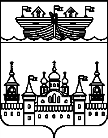 ПОСЕЛКОВЫЙ СОВЕТ Р.П. ВОСКРЕСЕНСКОЕВОСКРЕСЕНСКОГО МУНИЦИПАЛЬНОГО РАЙОНАНИЖЕГОРОДСКОЙ ОБЛАСТИРЕШЕНИЕ23 декабря 2019 года	№ 45О проведении публичных слушаний по проекту решения поселкового Совета р.п. Воскресенское Воскресенского муниципального района Нижегородской области «О внесении изменений и дополнений в Устав р.п. Воскресенское Воскресенского муниципального района Нижегородской области»В соответствии с Федеральным законом от 06 октября 2003 года №131-ФЗ «Об общих принципах организации местного самоуправления в Российской Федерации», Законами Нижегородской области от 5 ноября 2014 года № 150-З «О закреплении за сельскими поселениями Нижегородской области вопросов местного значения», от 5 ноября 2014 года № 152-З «Об отдельных вопросах организации местного самоуправления в Нижегородской области», Положением о публичных слушаниях в р.п.Воскресенское Воскресенского муниципального района Нижегородской области, утвержденным решением поселкового Совета № 4 от 06.03.2015 г., в целях приведения Устава р.п.Воскресенское Воскресенского муниципального района в соответствие с действующим законодательством поселковый Совет решил:1.Провести публичные слушания в р.п.Воскресенское по проекту решения поселкового Совета р.п.Воскресенское «О внесении изменений и дополнений в Устав  р.п.Воскресенское Воскресенского муниципального района Нижегородской области» 22.01.2020 года, начало 17-00, место проведения: р.п.Воскресенское пл.Ленина д.3.2.Обнародовать настоящее решение и прилагаемый проект решения поселкового Совета р.п.Воскресенское «О внесении изменений и дополнений в Устав р.п.Воскресенское Воскресенского муниципального района Нижегородской области» путем вывешивания в здании администрации р.п.Воскресенское, на всех информационных стендах во всех населенных пунктах, на сайте администрации Воскресенского муниципального района ( http://www. voskresenskoe-adm.ru ) для массового обсуждения населением р.п.Воскресенское.3.Предложения об изменениях и дополнениях к обнародованному проекту решения поселкового Совета р.п.Воскресенское «О внесении изменений и дополнений в Устав р.п.Воскресенское Воскресенского муниципального района Нижегородской области», излагаются в письменном виде и в 30-дневный срок со дня обнародования данного проекта Устава направляются в поселковый Совет по адресу: р.п. Воскресенское, пл.Ленина д.3.4.Утвердить и обнародовать, прилагаемые: - Порядок учета предложений по проекту изменений и дополнений  в Устав; - Порядок участия граждан в обсуждении проекта изменений и дополнений в Устав.5.Назначить ответственным за подготовку и проведение публичных слушаний –- главу администрации р.п.Воскресенское Гурылева А.В.6. Настоящее решение вступает в силу со дня его обнародования.Глава местного самоуправления				 			С.И.ДоронинПриложениек решению поселкового Совета р.п.Воскресенское Воскресенского муниципального районаНижегородской области  от.2019 года № 45ПОСЕЛКОВЫЙ СОВЕТ Р.П. ВОСКРЕСЕНСКОЕВОСКРЕСЕНСКОГО МУНИЦИПАЛЬНОГО РАЙОНАНИЖЕГОРОДСКОЙ ОБЛАСТИПРОЕКТ РЕШЕНИЯ2020 года	№ О внесении изменений и дополнений в Устав р.п. ВоскресенскоеВоскресенского муниципального района Нижегородской областиВ соответствии с Федеральным законом от 06 октября 2003 года №131-ФЗ «Об общих принципах организации местного самоуправления в Российской Федерации», Законами Нижегородской области от 5 ноября 2014 года № 150-З «О закреплении за сельскими поселениями Нижегородской области вопросов местного значения», от 5 ноября 2014 года № 152-З «Об отдельных вопросах организации местного самоуправления в Нижегородской области», в целях приведения Устава р.п.Воскресенское Воскресенского муниципального района в соответствие с действующим законодательством поселковый Совет решил:1.Принять изменения и дополнения в Устав р.п.Воскресенское Воскресенского муниципального района Нижегородской области согласно приложению.2.Направить прилагаемые изменения и дополнения в Устав р.п.Воскресенское Воскресенского муниципального района Нижегородской области на государственную регистрацию в Главное управление Министерства юстиции Российской Федерации по Нижегородской области.3.Обнародовать настоящее решение после его государственной регистрации путем вывешивания в общедоступных для населения местах, опубликовать на официальном сайте администрации Воскресенского муниципального района - http://www.voskresenskoe-adm.ru.4.Настоящее решение вступает в силу после его обнародования.Глава местного самоуправления				 			С.И.ДоронинПриложениек решению поселкового Совета р.п.Воскресенское Воскресенского муниципального районаНижегородской области  от.20 года № Пункт 5 части 1 статьи 4 «Вопросы местного значения р.п. Воскресенское» изложить в следующей редакции:«5) дорожная деятельность в отношении автомобильных дорог местного значения в границах населенных пунктов поселения и обеспечение безопасности дорожного движения на них, включая создание и обеспечение функционирования парковок (парковочных мест), осуществление муниципального контроля за сохранностью автомобильных дорог местного значения в границах населенных пунктов поселения, организация дорожного движения, а также осуществление иных полномочий в области использования автомобильных дорог и осуществления дорожной деятельности в соответствии с законодательством Российской Федерации;»Пункт 20 части 1 статьи 4 «Вопросы местного значения р.п. Воскресенское» изложить в следующей редакции:«20) участие в организации деятельности по накоплению (в том числе раздельному накоплению) и транспортированию твердых коммунальных отходов;»Пункт 22 части 1 статьи 4 «Вопросы местного значения р.п. Воскресенское» изложить в следующей редакции:«22) утверждение генеральных планов поселения, правил землепользования и застройки, утверждение подготовленной на основе генеральных планов поселения документации по планировке территории, выдача градостроительного плана земельного участка, расположенного в границах поселения, выдача разрешений на строительство (за исключением случаев, предусмотренных Градостроительным кодексом Российской Федерации, иными федеральными законами), разрешений на ввод объектов в эксплуатацию при осуществлении строительства, реконструкции объектов капитального строительства, расположенных на территории поселения, утверждение местных нормативов градостроительного проектирования поселений, резервирование земель и изъятие земельных участков в границах поселения для муниципальных нужд, осуществление муниципального земельного контроля в границах поселения, осуществление в случаях, предусмотренных Градостроительным кодексом Российской Федерации, осмотров зданий, сооружений и выдача рекомендаций об устранении выявленных в ходе таких осмотров нарушений, направление уведомления о соответствии указанных в уведомлении о планируемых строительстве или реконструкции объекта индивидуального жилищного строительства или садового дома (далее - уведомление о планируемом строительстве) параметров объекта индивидуального жилищного строительства или садового дома установленным параметрам и допустимости размещения объекта индивидуального жилищного строительства или садового дома на земельном участке, уведомления о несоответствии указанных в уведомлении о планируемом строительстве параметров объекта индивидуального жилищного строительства или садового дома установленным параметрам и (или) недопустимости размещения объекта индивидуального жилищного строительства или садового дома на земельном участке, уведомления о соответствии или несоответствии построенных или реконструированных объекта индивидуального жилищного строительства или садового дома требованиям законодательства о градостроительной деятельности при строительстве или реконструкции объектов индивидуального жилищного строительства или садовых домов на земельных участках, расположенных на территориях поселений, принятие в соответствии с гражданским законодательством Российской Федерации решения о сносе самовольной постройки, решения о сносе самовольной постройки или ее приведении в соответствие с предельными параметрами разрешенного строительства, реконструкции объектов капитального строительства, установленными правилами землепользования и застройки, документацией по планировке территории, или обязательными требованиями к параметрам объектов капитального строительства, установленными федеральными законами (далее также - приведение в соответствие с установленными требованиями), решения об изъятии земельного участка, не используемого по целевому назначению или используемого с нарушением законодательства Российской Федерации, осуществление сноса самовольной постройки или ее приведения в соответствие с установленными требованиями в случаях, предусмотренных Градостроительным кодексом Российской Федерации;»Пункт 12 части 1 статьи 5 «Права органов местного самоуправления р.п. Воскресенское на решение вопросов, не отнесенных к вопросам местного значения поселения» изложить в следующей редакции:«12) осуществление деятельности по обращению с животными без владельцев, обитающими на территории поселения;»Часть 2 статьи 15.1 «Сход граждан» изложить в следующей редакции:«2) Сход граждан, правомочен при участии в нем более половины обладающих избирательным правом жителей поселения. В случае, если в населенном пункте отсутствует возможность одновременного совместного присутствия более половины обладающих избирательным правом жителей данного населенного пункта, сход граждан в соответствии с уставом муниципального образования, в состав которого входит указанный населенный пункт, проводится поэтапно в срок, не превышающий одного месяца со дня принятия решения о проведении схода граждан. При этом лица, ранее принявшие участие в сходе граждан, на последующих этапах участия в голосовании не принимают. Решение схода граждан считается принятым, если за него проголосовало более половины участников схода граждан.»Часть 6 статьи 15.2 «Староста сельского населенного пункта» изложить в следующей редакции:«6. Староста сельского населенного пункта для решения возложенных на него задач:        1)взаимодействует с органами местного самоуправления, муниципальными предприятиями и учреждениями и иными организациями по вопросам решения вопросов местного значения в сельском населенном пункте;2) взаимодействует с населением, в том числе посредством участия в сходах, собраниях, конференциях граждан, направляет по результатам таких мероприятий обращения и предложения, в том числе оформленные в виде проектов муниципальных правовых актов, подлежащие обязательному рассмотрению органами местного самоуправления;3) информирует жителей сельского населенного пункта по вопросам организации и осуществления местного самоуправления, а также содействует в доведении до их сведения иной информации, полученной от органов местного самоуправления, в том числе о принятых муниципальных правовых актах, об ответах на запросы старосты;4) представляет интересы жителей сельского населенного пункта по вопросам организации и осуществления местного самоуправления, в том числе по просьбе граждан обращается с письменными и устными запросами, заявлениями и документами в органы местного самоуправления;5) содействует органам местного самоуправления в организации и проведении публичных слушаний и общественных обсуждений, обнародовании их результатов в сельском населенном пункте;6) информирует уполномоченные органы местного самоуправления об угрозе возникновения чрезвычайных ситуаций природного и техногенного характера или о возникновении чрезвычайных ситуаций природного и техногенного характера на территории сельского населенного пункта;7) осуществляет иные полномочия и права, предусмотренные решениями поселкового Совета р.п. Воскресенское в соответствии с законом Нижегородской области.»7. Статью 16 Публичные слушания, общественные обсуждения изложить в следующей редакции:Статья 16. Публичные слушания, общественные обсуждения.1. Для обсуждения проектов муниципальных правовых актов по вопросам местного значения с участием жителей р.п. Воскресенское поселковым Советом р.п. Воскресенское главой местного самоуправления могут проводиться публичные слушания.2. Публичные слушания проводятся по инициативе населения, поселкового Совета р.п. Воскресенское, главы местного самоуправления или главы местной администрации.Публичные слушания, проводимые по инициативе населения или поселкового Совета р.п. Воскресенское, назначаются поселковым Советом р.п. Воскресенское, а по инициативе главы местного самоуправления или главы местной администрации – главой местного самоуправления.3. На публичные слушания должны выноситься:1) проект устава муниципального образования, а также проект муниципального нормативного правового акта о внесении изменений и дополнений в данный устав, кроме случаев, когда в устав муниципального образования вносятся изменения в форме точного воспроизведения положений Конституции Российской Федерации, федеральных законов, Устава или законов Нижегородской области в целях приведения данного устава в соответствие с этими нормативными правовыми актами;2) проект местного бюджета и отчет о его исполнении;2.1) проект стратегии социально-экономического развития муниципального образования3) вопросы о преобразовании р.п. Воскресенское, за исключением случаев, если в соответствии со статьей 13 Федерального закона от 6 октября . № 131-ФЗ для преобразования р.п. Воскресенское требуется получение согласия населения р.п. Воскресенское, выраженного путем голосования либо на сходах граждан.4. Порядок организации и проведения публичных слушаний определяется решениями поселкового Совета р.п. Воскресенское и должен предусматривать заблаговременное оповещение жителей р.п. Воскресенское о времени и месте проведения публичных слушаний, заблаговременное ознакомление с проектом муниципального правового акта, другие меры, обеспечивающие участие в публичных слушаниях жителей р.п. Воскресенское, опубликование (обнародование) результатов публичных слушаний, включая мотивированное обоснование принятых решений.5. По проектам генеральных планов, проектам правил землепользования и застройки, проектам планировки территории, проектам межевания территории, проектам правил благоустройства территорий, проектам, предусматривающим внесение изменений в один из указанных утвержденных документов, проектам решений о предоставлении разрешения на условно разрешенный вид использования земельного участка или объекта капитального строительства, проектам решений о предоставлении разрешения на отклонение от предельных параметров разрешенного строительства, реконструкции объектов капитального строительства, вопросам изменения одного вида разрешенного использования земельных участков и объектов капитального строительства на другой вид такого использования при отсутствии утвержденных правил землепользования и застройки проводятся общественные обсуждения или публичные слушания, порядок организации и проведения которых определяется решением поселкового Совета р.п. Воскресенское с учетом положений законодательства о градостроительной деятельности.»8. Пункт 3 части 1 статьи 25 «Досрочное прекращение полномочий поселкового Совета» изложить в следующей редакции:«3) в случае преобразования р.п. Воскресенское, осуществляемого в соответствии с частями 3, 3.1-1, 5, 7.2 статьи 13 Федерального закона от 6 октября . №131-ФЗ, а также в случае упразднения р.п. Воскресенское;»9. Статью 26 «Депутаты поселкового Совета» в следующей редакции:«1. Депутатом поселкового Совета р.п. Воскресенское может быть избран гражданин Российской Федерации, достигший на день выборов 18 лет и обладающий пассивным избирательным правом в соответствии с федеральным законодательством. Депутату поселкового Совета р.п. Воскресенское гарантируются условия для беспрепятственного осуществления полномочий, обеспечивается защита прав, чести и достоинства в установленном законом порядке.2.Депутату р.п. Воскресенское, осуществляющему свои полномочия на непостоянной основе, в соответствии с Законом Нижегородской области от 3 октября . № 133-З «О гарантиях осуществления полномочий депутата, члена выборного органа местного самоуправления, выборного должностного лица местного самоуправления в Нижегородской области» устанавливаются следующие гарантии:1) обеспечение условий для осуществления депутатом своих полномочий;2) реализация права правотворческой инициативы депутата;3) реализация права депутата на посещение органов местного самоуправления, организаций и общественных объединений, на прием в первоочередном порядке должностными лицами;4) реализация права депутата на обращение;5) реализация права депутата на получение информации;6) обеспечение депутату условий для работы с избирателями;7) реализация права на депутатский запрос;8) возмещение расходов депутата;9) гарантии прав депутата при прекращении его полномочий (за исключением гарантий, предусмотренных частями 1 – 3 статьи 17 Законом Нижегородской области от 3 октября . № 133-З «О гарантиях осуществления полномочий депутата, члена выборного органа местного самоуправления, выборного должностного лица местного самоуправления в Нижегородской области»);10) гарантии прав депутата при изменении основы осуществления им своих полномочий;11) гарантии прав депутата при его отставке по собственному желанию;12) иные гарантии, предусмотренные настоящим Уставом.3.Полномочия депутата поселкового Совета р.п. Воскресенское начинаются со дня его избрания и прекращаются со дня начала работы поселкового Совета р.п. Воскресенское нового созыва. 4.Депутат поселкового Совета р.п. Воскресенское осуществляет свои полномочия на непостоянной основе.5.Формами осуществления депутатом поселкового Совета р.п. Воскресенское своих полномочий являются:участие в заседаниях поселкового Совета р.п. Воскресенское;участие в работе комиссий поселкового Совета р.п. Воскресенское;подготовка и внесение проектов решений на рассмотрение поселкового Совета р.п. Воскресенское;участие в выполнении поручений поселкового Совета р.п. Воскресенское.6.Статус депутата поселкового Совета р.п. Воскресенское и ограничения, связанные с депутатской деятельностью, устанавливаются федеральным законом.7.Полномочия депутата поселкового Совета р.п. Воскресенское прекращаются досрочно в случаях:1) смерти;2) отставки по собственному желанию. Сельский Совет р.п. Воскресенское обеспечивает официальное опубликование (обнародование) информации об отставке депутата;3) признания судом недееспособным или ограниченно дееспособным;4) признания судом безвестно отсутствующим или объявления умершим;5) вступления в отношении его в законную силу обвинительного приговора суда;6) выезда за пределы Российской Федерации на постоянное место жительства;7) прекращения гражданства Российской Федерации, прекращения гражданства иностранного государства - участника международного договора Российской Федерации, в соответствии с которым иностранный гражданин имеет право быть избранным в органы местного самоуправления, приобретения им гражданства иностранного государства либо получения им вида на жительство или иного документа, подтверждающего право на постоянное проживание гражданина Российской Федерации на территории иностранного государства, не являющегося участником международного договора Российской Федерации, в соответствии с которым гражданин Российской Федерации, имеющий гражданство иностранного государства, имеет право быть избранным в органы местного самоуправления;8) отзыва избирателями;9) досрочного прекращения полномочий поселкового Совета р.п. Воскресенское;10) призыва на военную службу или направления на заменяющую ее альтернативную гражданскую службу;11) в иных случаях, установленных Федеральным законом от 6 октября . №131-ФЗ и иными федеральными законами.В случае обращения Губернатора Нижегородской области с заявлением о досрочном прекращении полномочий депутата поселкового Совета Р.п. Воскресенское днем появления основания для досрочного прекращения полномочий является день поступления в поселковый Совет Р.п. Воскресенское данного заявления.8. Решение поселкового Совета р.п. Воскресенское о досрочном прекращении полномочий депутата поселкового Совета р.п. Воскресенское принимается не позднее чем через 30 дней со дня появления основания для досрочного прекращения полномочий, а если это основание появилось в период между сессиями поселкового Совета р.п. Воскресенское- не позднее чем через три месяца со дня появления такого основания.Решение о досрочном прекращении полномочий депутата поселкового Совета р.п. Воскресенское принимается большинством голосов от установленной численности депутатов поселкового Совета р.п. Воскресенское, если иное не предусмотрено Федеральным законом от 6 октября . №131-ФЗ.9. Депутат поселкового Совета р.п. Воскресенское должен соблюдать ограничения, запреты, исполнять обязанности, которые установлены Федеральным законом от 25 декабря . №273-ФЗ «О противодействии коррупции» и другими федеральными законами. Полномочия депутата поселкового Совета р.п. Воскресенское прекращаются досрочно в случае несоблюдения ограничений, запретов, неисполнения обязанностей, установленных Федеральным законом от 25 декабря . № 273-ФЗ «О противодействии коррупции», Федеральным законом от 3 декабря . № 230-ФЗ «О контроле за соответствием расходов лиц, замещающих государственные должности, и иных лиц их доходам», Федеральным законом от 7 мая . № 79-ФЗ «О запрете отдельным категориям лиц открывать и иметь счета (вклады), хранить наличные денежные средства и ценности в иностранных банках, расположенных за пределами территории Российской Федерации, владеть и (или) пользоваться иностранными финансовыми инструментами», если иное не предусмотрено Федеральным законом от 06.10.2003 N 131-ФЗ "Об общих принципах организации местного самоуправления в Российской Федерации".10. Проверка достоверности и полноты сведений о доходах, расходах, об имуществе и обязательствах имущественного характера, представляемых в соответствии с законодательством Российской Федерации о противодействии коррупции депутатом поселкового Совета р.п. Воскресенское, проводится по решению Губернатора Нижегородской области в порядке, установленном Законом Нижегородской области от 7 марта . № 20-З «О противодействии коррупции в Нижегородской области».11. При выявлении в результате проверки, проведенной в соответствии с частью 10 настоящей статьи, фактов несоблюдения ограничений, запретов, неисполнения обязанностей, которые установлены Федеральным законом от 25 декабря . № 273-ФЗ «О противодействии коррупции», Федеральным законом от 3 декабря . № 230-ФЗ «О контроле за соответствием расходов лиц, замещающих государственные должности, и иных лиц их доходам», Федеральным законом от 7 мая . № 79-ФЗ «О запрете отдельным категориям лиц открывать и иметь счета (вклады), хранить наличные денежные средства и ценности в иностранных банках, расположенных за пределами территории Российской Федерации, владеть и (или) пользоваться иностранными финансовыми инструментами», Губернатор Нижегородской области обращается с заявлением о досрочном прекращении полномочий депутата поселкового Совета р.п. Воскресенское или применении в отношении указанных лиц иной меры ответственности в поселковый Совет р.п. Воскресенское, уполномоченный принимать соответствующее решение, или в суд.12. Сведения о доходах, расходах, об имуществе и обязательствах имущественного характера, представленные депутатами поселкового Совета р.п. Воскресенское, размещаются на официальных сайтах органов местного самоуправления в информационно-телекоммуникационной сети «Интернет» и (или) предоставляются для опубликования средствам массовой информации в порядке, определяемом муниципальными правовыми актами.13. К депутату поселкового Совета  р.п. В	оскресенское, представившему недостоверные или неполные сведения о своих доходах, расходах, об имуществе и обязательствах имущественного характера, а также сведения о доходах, расходах, об имуществе и обязательствах имущественного характера своих супруги (супруга) и несовершеннолетних детей, если искажение этих сведений является несущественным, могут быть применены следующие меры ответственности:1) предупреждение;2) освобождение депутата поселкового Совета р.п. Воскресенское от должности в поселковом Совете р.п. Воскресенское Воскресенского муниципального района Нижегородской области с лишением  права занимать должности в поселковом Совете р.п. Воскресенское, до прекращения срока его полномочий;3) освобождение от осуществления полномочий на постоянной основе с лишением права осуществлять полномочия на постоянной основе до прекращения срока его полномочий;4) запрет занимать должности в поселковом Совете р.п. Воскресенское, до прекращения срока его полномочий;5) запрет исполнять полномочия на постоянной основе до прекращения срока его полномочий.14. Порядок принятия решения о применении к депутату поселкового СоветаБлаговещенского  сельсовета мер ответственности, указанных в части 13 настоящей статьи, определяется решением поселкового Совета р.п. Воскресенское Воскресенского муниципального района Нижегородской области   в соответствии с законом субъекта Российской Федерации.»10. Статью 28. Досочное прекращение полномочий депутата поселкового Совета исключить.11. Статью 29. Гарантии осуществления полномочий депутата поселкового Совета исключить.Часть 11 статьи 30 «Глава местного самоуправления р.п. Воскресенское» изложить в следующей редакции:«11. Глава местного самоуправления должен соблюдать ограничения, запреты, исполнять обязанности, которые установлены Федеральным законом от 25 декабря 2008 года N 273-ФЗ "О противодействии коррупции" и другими федеральными законами. Полномочия главы местного  самоуправления прекращаются досрочно в случае несоблюдения ограничений, запретов, неисполнения обязанностей, установленных Федеральным законом от 25 декабря 2008 года N 273-ФЗ "О противодействии коррупции", Федеральным законом от 3 декабря 2012 года N 230-ФЗ "О контроле за соответствием расходов лиц, замещающих государственные должности, и иных лиц их доходам", Федеральным законом от 7 мая 2013 года N 79-ФЗ "О запрете отдельным категориям лиц открывать и иметь счета (вклады), хранить наличные денежные средства и ценности в иностранных банках, расположенных за пределами территории Российской Федерации, владеть и (или) пользоваться иностранными финансовыми инструментами", если иное не предусмотрено Федеральным законом от 06.10.2003 N 131-ФЗ "Об общих принципах организации местного самоуправления в Российской Федерации".Дополнить статью 30 «Глава местного самоуправления р.п. Воскресенское» частями 12, 13, 14, 15, 16 в следующей редакции:«12. Проверка достоверности и полноты сведений о доходах, расходах, об имуществе и обязательствах имущественного характера, представляемых в соответствии с законодательством Российской Федерации о противодействии коррупции главой местного самоуправления, проводится по решению Губернатора Нижегородской области в порядке, установленном Законом Нижегородской области от 7 марта . № 20-З «О противодействии коррупции в Нижегородской области».13. При выявлении в результате проверки, проведенной в соответствии с частью 11 настоящей статьи, фактов несоблюдения ограничений, запретов, неисполнения обязанностей, которые установлены Федеральным законом от 25 декабря . № 273-ФЗ «О противодействии коррупции», Федеральным законом от 3 декабря . № 230-ФЗ «О контроле за соответствием расходов лиц, замещающих государственные должности, и иных лиц их доходам», Федеральным законом от 7 мая . № 79-ФЗ «О запрете отдельным категориям лиц открывать и иметь счета (вклады), хранить наличные денежные средства и ценности в иностранных банках, расположенных за пределами территории Российской Федерации, владеть и (или) пользоваться иностранными финансовыми инструментами», Губернатор Нижегородской области обращается с заявлением о досрочном прекращении полномочий главы местного самоуправления р.п. Воскресенское или применении в отношении указанных лиц иной меры ответственности в сельский Совет Благовещенского сельсовета, уполномоченный принимать соответствующее решение, или в суд.14. К главе местного самоуправления р.п. Воскресенское, представившему недостоверные или неполные сведения о своих доходах, расходах, об имуществе и обязательствах имущественного характера, а также сведения о доходах, расходах, об имуществе и обязательствах имущественного характера своих супруги (супруга) и несовершеннолетних детей, если искажение этих сведений является несущественным, могут быть применены следующие меры ответственности:1) предупреждение; 2) освобождение главы местного самоуправления р.п. Воскресенское от должности в поселковом Совете  р.п. Воскресенское Воскресенского муниципального района  с лишением  права занимать должности в поселковом Совете Благовещенского сельсовета, до прекращения срока его полномочий;3) освобождение от осуществления полномочий на постоянной основе с лишением права осуществлять полномочия на постоянной основе до прекращения срока его полномочий;4) запрет занимать должности в поселковом Совете Благовещенского сельсовета, до прекращения срока его полномочий;5) запрет исполнять полномочия на постоянной основе до прекращения срока его полномочий.15. Порядок принятия решения о применении к главе местного самоуправления р.п. Воскресенское мер ответственности, указанных в части 14 настоящей статьи, определяется решением поселкового Совета р.п. Воскресенское Воскресенского муниципального района Нижегородской области  в соответствии с  Законом Нижегородской области от 7 марта . № 20-З «О противодействии коррупции в Нижегородской области».16. Сведения о доходах, расходах, об имуществе и обязательствах имущественного характера, представленные главой местного самоуправления р.п. Воскресенское, размещаются на официальных сайтах органов местного самоуправления в информационно-телекоммуникационной сети «Интернет» и (или) предоставляются для опубликования средствам массовой информации в порядке, определяемом муниципальными правовыми актами.Пункт 10 части 1 статьи 32 « Досрочное прекращение полномочий главы местного самоуправления р.п. Воскресенское» изложить в следующей редакции:«10) преобразования р.п. Воскресенское осуществляемого в соответствии с частями 3, 3.1-1, 5, 7.2 статьи 13 Федерального закона от 6 октября . №131-ФЗ, а также в случае упразднения р.п. Воскресенское;»15. Пункт 4 части 2 статьи 33  «Удаление главы местного самоуправления в отставку» изложить в следующей редакции: «4.) Несоблюдения ограничений, запретов, неисполнения обязанностей, установленных Федеральным законом от 25 декабря . № 273-ФЗ «О противодействии коррупции», Федеральным законом от 3 декабря . № 230-ФЗ «О контроле за соответствием расходов лиц, замещающих государственные должности, и иных лиц их доходам», Федеральным законом от 7 мая . № 79-ФЗ «О запрете отдельным категориям лиц открывать и иметь счета (вклады), хранить наличные денежные средства и ценности в иностранных банках, расположенных за пределами территории Российской Федерации, владеть и (или) пользоваться иностранными финансовыми инструментами», если иное не предусмотрено Федеральным законом от 06.10.2003 N 131-ФЗ "Об общих принципах организации местного самоуправления в Российской Федерации".Пункт 12 части 1 статьи 5 «Права органов местного самоуправления р.п. Воскресенское на решение вопросов, не отнесенных к вопросам местного значения поселения» изложить в следующей редакции:«12) осуществление деятельности по обращению с животными без владельцев, обитающими на территории поселения;»Пункт 4 части 1 статьи 36 «Полномочия администрации р.п. Воскресенское» изложить в следующей редакции:«4) дорожная деятельность в отношении автомобильных дорог местного значения в границах населенных пунктов поселения и обеспечение безопасности дорожного движения на них, включая создание и обеспечение функционирования парковок (парковочных мест), осуществление муниципального контроля за сохранностью автомобильных дорог местного значения в границах населенных пунктов поселения, организация дорожного движения, а также осуществление иных полномочий в области использования автомобильных дорог и осуществления дорожной деятельности в соответствии с законодательством Российской Федерации;»Пункт 18 части 1 статьи 36 «Полномочия администрации р.п. Воскресенское»  изложить в следующей редакции:«20) участие в организации деятельности по накоплению (в том числе раздельному накоплению) и транспортированию твердых коммунальных отходов;»Пункт 38 части 1 статьи 36 «Полномочия администрации р.п. Воскресенское» исключить. Пункт 11 части 1 статьи 40 « Досрочное прекращение полномочий главы администрации р.п. Воскресенское» изложить в следующей редакции:«11) преобразования р.п. Воскресенское, осуществляемого в соответствии с частями 3, 3.1-1, 5, 7.2 статьи 13 Федерального закона от 6 октября . № 131-ФЗ, а также в случае упразднения р.п. Воскресенское;»Приложение к решению поселкового Советар.п. Воскресенское от .2019 г. № 45Порядок учета предложений по проекту Устава р.п. Воскресенское (изменений и дополнений в Устав)Замечания и предложение по обнародованному проекту устава р.п. Воскресенское  (изменений и дополнений в устав) принимаются в письменной форме (в произвольной форме), с указанием фамилии, имени, отчества заявителя, его адреса местожительства (если возможно контактного телефона). Срок приема замечаний и предложений - в течении 30 дней со дня обнародования проекта.Письменные предложения и замечания по проекту Устава р.п. Воскресенское (изменений и дополнений в Устав) принимаются и регистрируются по адресу: Нижегородская область, р.п. Воскресенское, площадь Ленина, д.3 (задание администрации р.п. Воскресенское - кабинет заместителя главы администрации)  в рабочие дни с 8-00 до 17-00, перерыв на обед с 12-00 до 13-00, контактный телефон 9-21-20.Порядок участия граждан в обсуждении проекта Устава р.п. Воскресенское (изменений и дополнений в Устав)После  обнародования проекта Устава р.п. Воскресенское (изменений и дополнений в Устав) организуются публичные слушания по проекту Устава р.п. Воскресенское (изменений и дополнений в Устав), куда  приглашаются граждане, представители политических партий и иных общественных объединений желающие принять участие в обсуждении проекта Устава р.п. Воскресенское (изменений и дополнений в Устав), а так же граждане, представители политических партий и иных общественных объединений, направившие свои предложения и замечания по обнародованному проекту Устава р.п. Воскресенское (изменений и дополнений в Устав).После рассмотрения проекта Устава р.п. Воскресенское (изменений и дополнений в Устав) на публичных слушаниях, проект Устава р.п. Воскресенское (изменений и дополнений в Устав) выносится на рассмотрение поселкового Совета р.п. Воскресенское.Информация о дате и месте проведения публичных слушаний обнародуется на информационном стенде в здании администрации р.п. Воскресенское.